EDUCAZIONE MUSICALEValeria Di GrigoliDondola con il corpo: come in una culla, 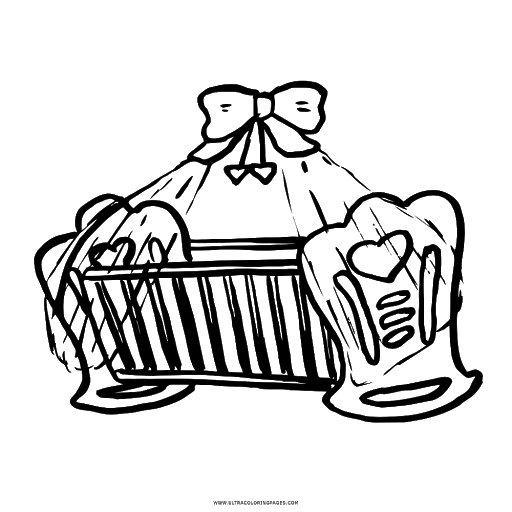 su una sedia a dondolo, sull'altalena, su una barca a vela o addirittura  come una grande campana che suona in cima alla torre.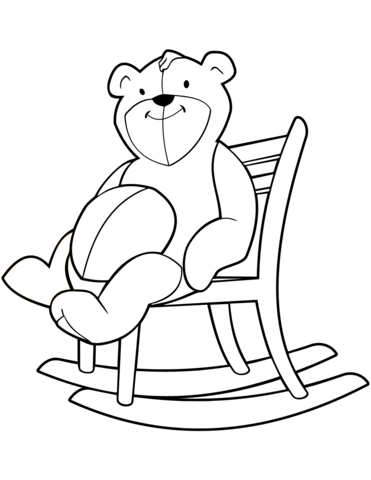 Ascolta il brano Barcarolle, del compositore tedesco Offenbach e disegna un oggetto che dondola. Poi, prova a muoverti in giro per casa dondolando! MINUETTO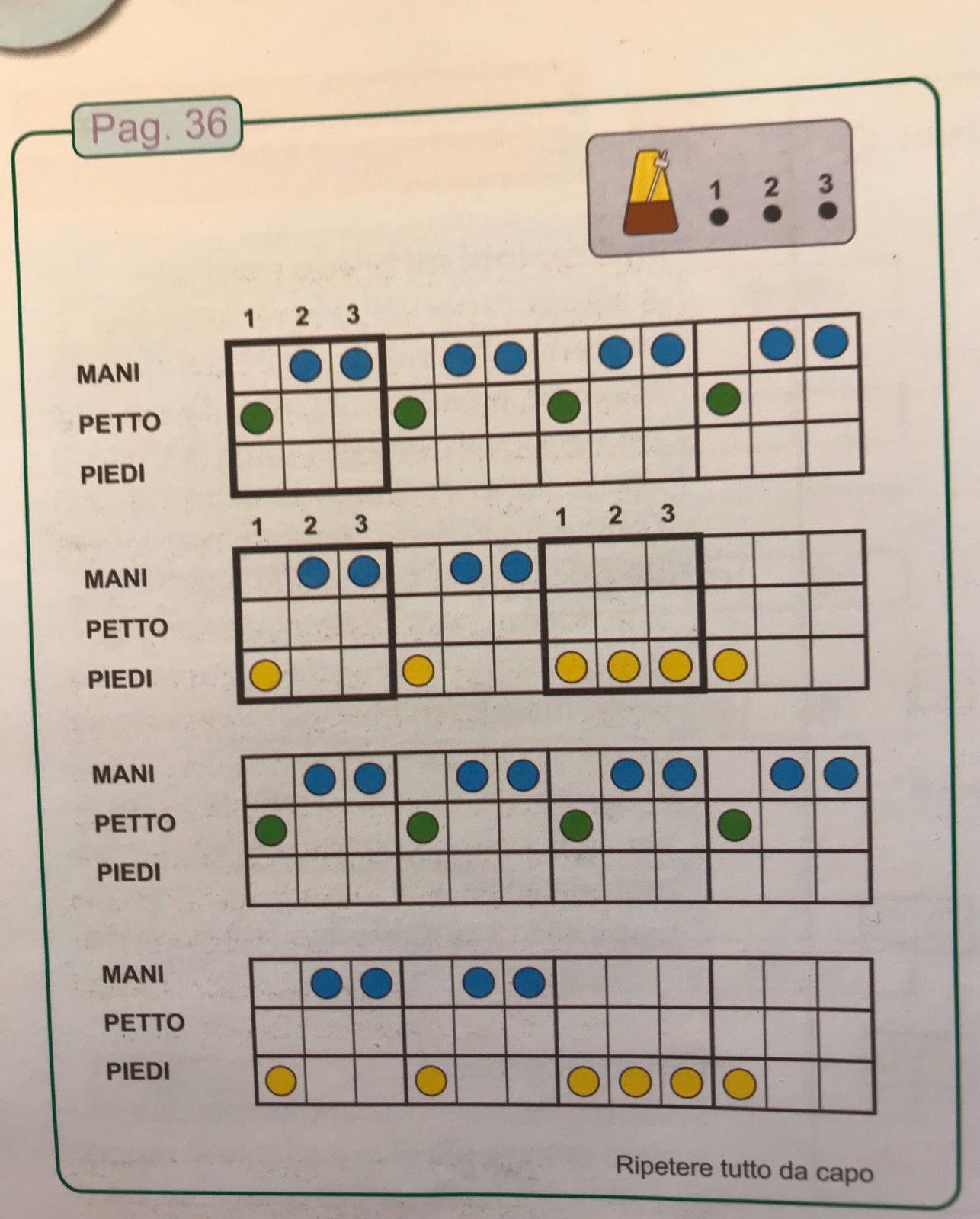 (trovi l'audio sul sito webedicola)CANTO LA NOTA MI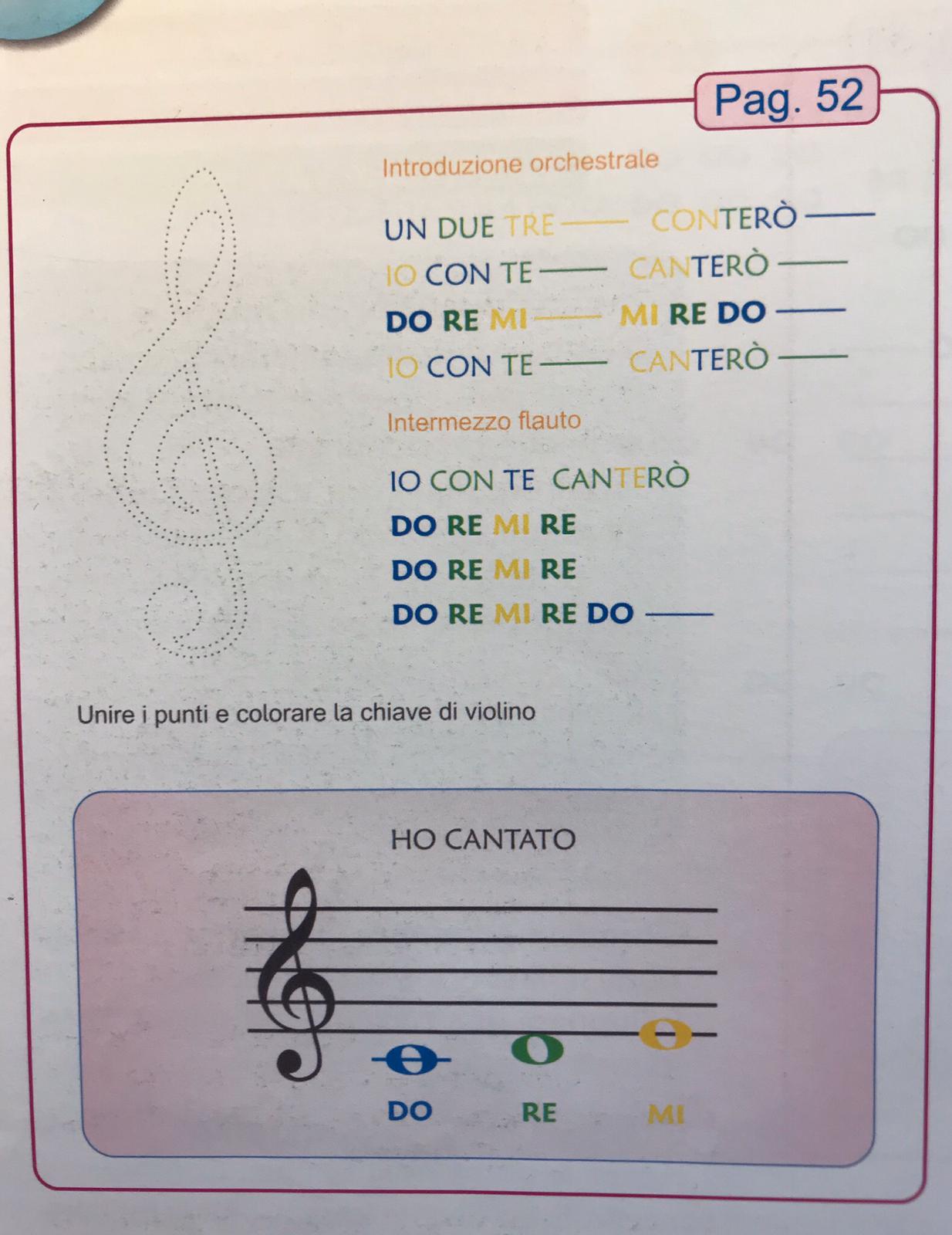 